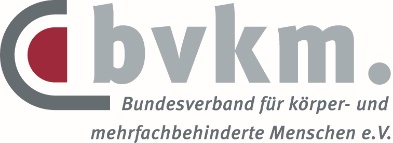 Anmeldung zum Kurs: Was gibt mir Kraft? Ich melde mich für den Frauen-Kurs an: 21. März 2023 (Dienstag) Ich melde mich für den Männer-Kurs an: 22. März 2023 (Mittwoch)Vorname und Name:      Straße und Hausnummer:      PLZ und Ort:      E-Mail-Adresse:      Telefon (falls wir Fragen haben):       Ich gehöre zu einem Verein oder einer Einrichtung des bvkm:       Ich kann allein mit dem Computer teilnehmen. Ich nehme mit Hilfe am Computer teil.Was ich noch sagen oder fragen möchte:      ------------------------------------------------------------------------------------------------------Bitte zurücksenden bis: 20. Februar 2023als E-Mail an: anne.willeke@bvkm.deoder als Brief: 	bvkmBrehmstr. 5-740239 DüsseldorfSie bekommen eine Anmelde-Bestätigung von uns!Sie bekommen auch eine Rechnung über die 15 Euro.